中小企業・小規模事業者・創業希望者の皆様へ専門家派遣を活用してみませんか？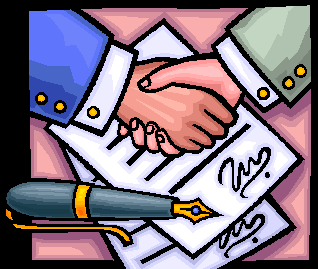 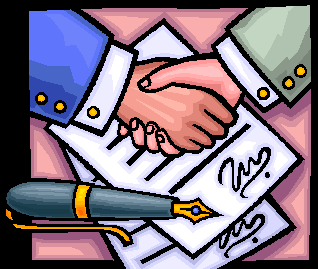 ｢新しく事業を始めたいけど、何から手をつけたらよいかわからない｣｢経営上の新しい取り組みで、経営革新計画書をつくりたいが、書き方がわからない｣｢資金調達の方法がわからない｣｢ＩＴを活用して販路拡大を実現したい｣｢経営改善のために経営計画書をつくりたいが、どうすればよいかわからない」そんな時は、ひとりで悩まず、ぜひ専門家派遣を利用してみて下さい。専門家派遣では、中小企業の経営に関わる各分野の専門家が課題解決の第一歩に向けたお手伝いをします。中小企業・小規模事業者ワンストップ総合支援事業（専門家派遣事業）｢ミラサポ｣で検索アクセスして下さい　ｏr　アドレスにhttps://www.mirasapo.jp/（半角入力）－経験豊富な専門家が無料でサポ－ト－中小企業・小規模事業者・創業希望者の皆様のもとへ、経験豊富な専門家がお伺いし、様々な経営課題に関するアド　　バイスを実施します。専門家派遣は、年間３回まで無料でご利用いただけます。まずは、お近くの「地域プラットフォーム」　までお問い合わせください。お近くの「地域プラットフォーム」は、ミラサポより検索することができます。◎専門家派遣ご利用の流れ 　　　 　　　※地域プラットフォーム(支援機関)が専門家派遣申請をします。1.会員登録には、メ－ルアドレスの入力が必要 です。登録後にメ－ルで企業IDが送られてきます。　　　2.企業IDと登録したパスワードでミラサポにログインして、プロフィール情報と企業ID登録・連結の登録をしてください。　　　　　　　　　　　　　◎「地域プラットフォーム」とは？　　　　　　　経済産業省が募集した、地域の支援機関による中小企業等支援のための連携体です。「地域プラットフォーム」に属する　　支援機関が、事業者の皆様の様々な経営課題に関する相談に応じて、適切な専門化とのマッチングを行います。西条商工会議所は支援機関です。◎「ミラサポ」とは?○中小企業庁が中小企業・小規模事業者の未来をサポ－トするため開設したサイトです。○国や公共機関の支援策・支援情報をわかりやすく提供します。 一部の補助金については電子申請機能も活用できます。○創業、海外展開などのテ－マ別に、先輩経営者や専門家との情報交換ができる場所(コミュニティ)を提供します。  ユ－ザ－が自らの課題に応じて、新たなコミュニティを作ることもできます。○分野ごとの専門家のデ－タベ－スからユ－ザ－が自らの課題に応じた専門家を選んで、オンライン上で相談できます。○地域プラットホ－ムを活用して、本サイト上で専門家派遣申請ができます。―西条商工会議所―本所　西条市朔日市779-8 電話(0897)56-2200  FAX(0897)56-2206東予支所　西条市周布220-2   電話(0898)64-5000　FAX(0898)64-0757